INDICAÇÃO Nº 3095/2018Indica ao Poder Executivo Municipal que efetue serviços de revitalização da camada asfáltica, em toda extensão da Rua Antônio Furlan no Residencial Furlan.Excelentíssimo Senhor Prefeito Municipal, Nos termos do Art. 108 do Regimento Interno desta Casa de Leis, dirijo-me a Vossa Excelência para sugerir que, por intermédio do Setor competente, seja executada operação “tapa-buracos” Rua Antônio Furlan em toda extensão no bairro Residencial Furlan, neste município. Justificativa:Conforme pedido de moradores, este vereador foi procurado relatando o estado de degradação da malha asfáltica das referidas vias públicas, fato este que prejudica as condições de tráfego e potencializa a ocorrência de acidentes, bem como o surgimento de avarias nos veículos automotores que por esta via diariamente trafegam. Plenário “Dr. Tancredo Neves”, em 03 de maio de 2.018.Cláudio Peressim-vereador-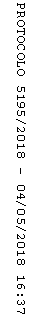 